MUNICIPIO DE TLAJOMULCO DE ZÚÑIGA, JALISCOOFICIALÍA MAYOR “CONVOCATORIA DE LICITACIÓN PÚBLICA LOCAL”OM-16/2023“ADQUISICIÓN DE SERVICIO DE ORGANIZACIÓN Y EQUIPAMIENTO DEL EVENTO MAROMETA 2023 DEL GOBIERNO MUNICIPAL DE TLAJOMULCO DE ZÚÑIGA, JALISCO (RECORTADA)”El Municipio de Tlajomulco de Zúñiga, Jalisco a través de su Unidad de Compras ubicada en el primer piso del edificio de la calle Higuera número 70, Colonia Centro en Tlajomulco de Zúñiga, Jalisco, con teléfono 01 (33) 32 83 44 00 invita a las Personas Físicas y Morales interesadas, a participar en la LICITACIÓN PÚBLICA LOCAL para la “ADQUISICIÓN DE SERVICIO DE ORGANIZACIÓN Y EQUIPAMIENTO DEL EVENTO MAROMETA 2023 DEL GOBIERNO MUNICIPAL DE TLAJOMULCO DE ZÚÑIGA, JALISCO (RECORTADA)”, ello de conformidad con el artículo 134 de la Constitución Política de los Estados Unidos Mexicanos, así como el procedimiento que se establece en el Capítulo Segundo “De la Licitación Pública”, previsto por la Ley de Compras Gubernamentales, Enajenaciones y Contratación de Servicios del Estado de Jalisco y sus Municipios, y a efecto de normar el desarrollo de la presente Licitación, se emite la siguiente:CONVOCATORIA:CRONOGRAMAPara los fines de estas bases, se entiende por:Las Bases de Licitación así como sus respectivos anexos fueron aprobados por unanimidad por el Comité de Adquisiciones del Municipio de Tlajomulco de Zúñiga, Jalisco; la propuesta del “LICITANTE” deberá sujetarse a las especificaciones señaladas en las Bases de esta Licitación y de cada uno de sus Anexos y para ello cada uno de los licitantes deberá de inscribirse en el presente proceso mediante el pago de derechos de Bases de Licitación y registro en lista de licitantes, ello con fundamento en el artículo 133 fracción IX de la Ley de Ingresos del Municipio de Tlajomulco de Zúñiga, Jalisco, por ello deberán de acudir con la orden de pago adjunta al formato PDF que se encuentra firmado de esta convocatoria a cualquiera de las cajas de la 6 a la 16 de la recaudadora central ubicada en Planta Baja de la calle Higuera no. 70, del Centro Administrativo Tlajomulco CAT, Colonia Centro, Tlajomulco de Zúñiga, Jalisco a pagar la cantidad señalada en el apartado costo de las bases, una vez hecho esto se le entregará un recibo oficial con el que deberá de acudir a la Dirección de Recursos Materiales ubicadas en calle Higuera no. 70, primer piso del Centro Administrativo Tlajomulco CAT, colonia Centro, Tlajomulco de Zúñiga, Jalisco, lugar donde se deberá de registrar y le entregaran copias simples y formato Word de la Convocatoria, Bases y Anexos del presente proceso.A t e n t a m e n t eLic. Raúl Cuevas LanderosDirector de Recursos MaterialesESPECIFICACIONESOM-16/2023“ADQUISICIÓN DE SERVICIO DE ORGANIZACIÓN Y EQUIPAMIENTO DEL EVENTO MAROMETA 2023 DEL GOBIERNO MUNICIPAL DE TLAJOMULCO DE ZÚÑIGA, JALISCO (RECORTADA)”El Gobierno Municipal de Tlajomulco de Zúñiga, Jalisco tiene el requerimiento de llevar a cabo el evento denominado Marometa que se llevará en 15 fechas y para ello se requiere lo siguiente en cada una de ellas:*Los lugares pueden cambiar, previo aviso de 48 hrs. de anticipación.ORDEN DE PAGOBASES DE LICITACIÓN OM-16/2023Favor de llenar a máquina o con letra de moldeNúmero de Licitación.OM-16/2023 Pago de Derechos de las Bases.$361.00 de conformidad con el artículo 148 fracción IX de la Ley de Ingresos del Municipio de Tlajomulco de Zúñiga, Jalisco.Aprobación de Bases por el Comité.Viernes 24 de Marzo del 2023Publicación de la Convocatoria en el portal web del Municipio de Tlajomulco de Zúñiga, Jalisco (en formato descargable).Viernes 24 de Marzo del 2023Entrega de preguntas para Junta Aclaratoria y correo electrónico para el envío de preguntas.Hasta el martes 28 de marzo del 2023 a las 15:00 horas, correo: licitaciones@tlajomulco.gob.mxFecha, hora y lugar de la celebración de la primera Junta de Aclaraciones (art. 59, F. III, Ley)Martes 28 de marzo 2023 a las 14:00 horas, en la Dirección de Recursos Materiales, primer piso del Centro Administrativo (CAT), ubicado en la calle de Higuera número #70, Colonia Centro, Tlajomulco de Zúñiga, Jalisco, México.Fecha, hora y lugar de celebración del acto de presentación de proposiciones (art. 59, F. III, Ley).La presentación de proposiciones iniciará el Viernes 31 de marzo 2023 a las 8:00 y concluirá a las 8:30 horas en el inmueble ubicado en en Av. López Mateos Sur No. 1710 “E”, salón 01 del Hotel: Microtel Inn & Suites by Wyndham Guadalajara Sur, Colonia Santa Isabel, Tlajomulco de Zúñiga, Jalisco. C.P. 45645.Fecha, hora y lugar de celebración del acto de apertura de proposiciones (art. 59, F. III, Ley).La apertura de proposiciones iniciará el viernes 31 de marzo 2023 a las 8:40 horas en el inmueble ubicado en Av. López Mateos Sur No. 1710 “E”, salón 01 del Hotel: Microtel Inn & Suites by Wyndham Guadalajara Sur, Colonia Santa Isabel, Tlajomulco de Zúñiga, Jalisco. C.P. 45645 dentro de la sesión de Comite de Adquisiciones.Resolución del ganador.En fecha de apertura de proposiciones o hasta 20 días hábiles posteriores, mismo lugar. Origen de los Recursos (art. 59, F. I, Ley)Municipal Carácter de la Licitación (Art. 55 y 59, F. IV, Ley).LOCAL Idioma en que deberán presentarse las proposiciones, anexos y folletos (Art. 59, F. IV, Ley).EspañolEjercicio Fiscal que abarca la Contratación (Art. 59, F. X, Ley).2023Se acredita la suficiencia presupuestal (Art. 50, Ley).SITipo de contrato (Art. 59, F. X, Ley).Contrato o pedido (Orden de Compra) abiertoAceptación de proposiciones Conjuntas (Art. 59, F. X, Ley). SIAdjudicación de los Bienes o Servicios (por partida/todo a un solo proveedor (Art. 59, F. XI, Ley).Se adjudicará a un solo licitante.Área requirente de los Bienes o Servicios.Coordinación General de Construcción de Comunidad.La partida presupuestal, de conformidad con el clasificador por objeto del gasto.3821Participación de testigo Social (Art. 37, Ley).NOCriterio de evaluación de propuestas (Art. 59, F. XII, Ley).BinarioDescripción detallada de los bienes o servicios con requisitos técnicos mínimos, desempeño, cantidades y condiciones de entrega (Art. 59, F. II, Ley).Anexo 1Anexos que cuenta con la relación enumerada de requisitos y documentos que deberán de presentar los licitantes incluyendo:1.- Acreditación Legal2.- Manifestación de NO encontrarse en los supuestos del Art 52 de la Ley3.- Manifestación de Integridad y NO colusión4.- Demás requisitos que sean solicitados              Anexo 3              Anexo 4              Anexo 4              Anexo 1 y 2Plazo de presentación de propuestas (Art. 60, Ley).Normal: 13 días (supera)Domicilio de las Oficinas del Órgano Interno de Control Municipal lugar donde podrán presentarse inconformidades.Independencia 105 Sur, colonia centro en Tlajomulco de Zúñiga, Jalisco“CONVOCANTE”Municipio de Tlajomulco de Zúñiga, Jalisco“DOMICILIO”Higuera No. 70, Col. Centro, Tlajomulco de Zúñiga, Jalisco. “COMITÉ”Comité de Adquisiciones del Municipio de Tlajomulco de Zúñiga, Jalisco“UNIDAD CENTRALIZADA DE COMPRAS”Unidad Centralizada de Compras de Recursos Materiales (Higuera no. 70, primer piso del Centro Administrativo Tlajomulco CAT, Colonia. Centro, Tlajomulco de Zúñiga, Jalisco).“LEY”Ley de Compras Gubernamentales, Enajenaciones y Contratación de Servicios del Estado de Jalisco y sus Municipios“LICITANTE” Persona Física o Moral (Razón Social) Licitante en el proceso de licitación.“REGLAMENTO”Reglamento de Adquisiciones para el Municipio de Tlajomulco de Zúñiga, Jalisco“PROVEEDOR”Licitante Adjudicado.“PROCESO”La adquisición de: “ADQUISICIÓN DE SERVICIO DE ORGANIZACIÓN Y EQUIPAMIENTO DEL EVENTO MAROMETA 2023 DEL GOBIERNO MUNICIPAL DE TLAJOMULCO DE ZÚÑIGA, JALISCO (RECORTADA)” los cuales están descritos en los anexos de las presentes bases.CANTIDADNOMBRE DE PRODUCTO O SERVICIODESCRIPCIÓN DE LO REQUERIDO1Persona de animación/conducción.Que esté presente todos los días amenizando el evento.1Espectáculo de entretenimiento.Que sea programado y organizado para que sea una de las actividades que más atraiga la atención, tendrá que dirigir concursos realizados entre los niños del municipio que acudan al evento1Escenario.De 6x4 metros.2Plantas de luz.De 10 KVA, voltaje 110, 220. 200Sillas.Que sean desplegables para su fácil montaje.12Toldos.De 3x3 metros, de lona impermeable.12Tablones.Desplegables para su fácil montaje.6Bocinas.De 300 watts con micrófono.2Bocinas.De 800 watts con micrófono.70Refrigerios.Que consista en un lonche y una bebida.800Refrigerios.Que consista en fruta de temporada, dulces o frituras de maíz y bebida para los menores.2Brincolines.De mínimo 3 x 3 metros.3Regalos para los ganadores de los juegos.Tienen que ser dedicados a un primer, segundo y tercer lugar.2Traslados.Todo lo anterior mencionado tiene que ser trasladado, para estar montado en un aproximado de las 3:30 pm y desmontado a las 8:00 pm, en cada una de las 15 fechas mencionadas a continuación.25Personal.Personal suficiente para poder estar al pendiente de cada actividad.FECHAZONA, AGENCIA O DELEGACIÓN.LUNES 10 DE ABRILSAN SEBASTIÁN (FRACCIONAMIENTO LOS ROBLES)MARTES 11 DE ABRILSAN SEBASTIÁN (FRACCIONAMIENTO LOMAS DEL SUR)MIÉRCOLES 12 DE ABRILCABECERA (CIMAS DEL SOL)JUEVES 13 DE ABRILLOPEZ MATEOS (OJO DE AGUA PARQUE CENTRAL)VIERNES 15 DE ABRILLOPEZ MATEOS (BALCONES DE SANTA ANITA)LUNES 17 DE ABRILVALLE NORTE (PASEOS DEL VALLE)MARTES 18 DE ABRILVALLE SUR (HACIENDA SANTA FE UNIDAD DEPORTIVA)MIÉRCOLES 19 DE ABRILVALLE SUR (CHULAVISTA, VALLE DORADO)JUEVES 20 DE ABRILRIBERA (ARVENTO)VIERNES 21 DE ABRIL CHAPALA (SILOS)LUNES 24 DE ABRIL TLAJOMULCO (PLAZA PRINCIPAL)MARTES 25 DE ABRIL CAJITITLAN (PLAZA PRINCIPAL)MIÉRCOLES 26 DE ABRIL REFUGIO (PLAZA PRINCIPAL)JUEVES 27 DE ABRILBUENA VISTA (PLAZA PRINCIPAL)VIERNES 28 DE ABRILSAN JOSE DEL VALLE (PLAZA PRINCIPAL)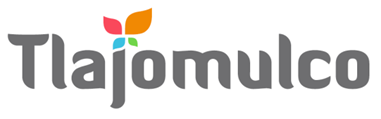 MUNICIPIO DE TLAJOMULCO DE ZÚÑIGA, JALISCODIRECCIÓN DE RECURSOS MATERIALESMUNICIPIO DE TLAJOMULCO DE ZÚÑIGA, JALISCODIRECCIÓN DE RECURSOS MATERIALESDATOS DE LICITACIÓNDATOS DE LICITACIÓNIMPORTE: $361.00 CON LETRA: TRESCIENTOS SESENTA Y UN PESOS, 00/100, M. N.IMPORTE: $361.00 CON LETRA: TRESCIENTOS SESENTA Y UN PESOS, 00/100, M. N.OM-16/2023 “ADQUISICIÓN DE SERVICIO DE ORGANIZACIÓN Y EQUIPAMIENTO DEL EVENTO MAROMETA 2023 DEL GOBIERNO MUNICIPAL DE TLAJOMULCO DE ZÚÑIGA, JALISCO”DATOS DEL LICITANTEDATOS DEL LICITANTELICITANTE R. F. C.NO. DE PROVEEDOR (PARA EL CASO DE CONTAR CON NÚMERO)NOMBRE DE REPRESENTANTETELÉFONO CELULAR DE CONTACTOCORREO ELECTRÓNICO Sello autorización área responsableLic. Raúl Cuevas Landeros Director de Recursos Materiales  Sello autorización área responsableLic. Raúl Cuevas Landeros Director de Recursos Materiales  